附件2双选会电子门票获取方式参会毕业生请提前下载【就业圈】APP,注册并完善个人信息及求职简历。在【招聘会】栏目内选择要参加的双选会，点【获取入场门票】。入场时，请在APP中个人中心——我的门票——二维码，出示给门禁人员扫码入场。注意：注册个人信息请如实填写，简历头像照片，务必是本人，否则将不予入场。【就业圈】APP下载途径：途径一：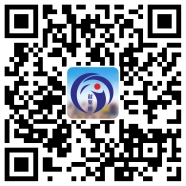 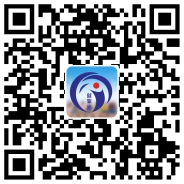       安卓端                         IOS苹果端    途径二：IOS端可在苹果应用市场App Store内下载，安卓端可在应用宝、华为应用市场内下载。